ՈՐՈՇՈՒՄ N 8-Ա22 ՀՈՒՆՎԱՐԻ 2020թ.ՀՈՂԱՄԱՍԻ  ՆՊԱՏԱԿԱՅԻՆ ՆՇԱՆԱԿՈՒԹՅԱՆ  ՓՈՓՈԽՈՒԹՅԱՆ ՆՊԱՏԱԿՈՎ ՀԱՅԱՍՏԱՆԻ ՀԱՆՐԱՊԵՏՈՒԹՅԱՆ ՍՅՈՒՆԻՔԻ ՄԱՐԶԻ ԿԱՊԱՆ ՀԱՄԱՅՆՔԻ ԾԱՎ ԲՆԱԿԱՎԱՅՐԻ ՀՈՂԵՐԻ ՕԳՏԱԳՈՐԾՄԱՆ ԺԱՄԱՆԱԿԱՎՈՐ ՍԽԵՄԱՅՈՒՄ ՆԱԽԱՏԵՍՎՈՂ ՓՈՓՈԽՈՒԹՅԱՆԸ  ՀԱՎԱՆՈՒԹՅՈՒՆ ՏԱԼՈՒ ՄԱՍԻՆՂեկավարվելով «Տեղական ինքնակառավարման մասին» Հայաստանի Հանրապետության օրենքի 18-րդ հոդվածի 1-ին մասի 29)-րդ կետով, Հայաստանի Հանրապետության Հողային օրենսգրքի 3-րդ հոդվածի 1-ին կետով, համաձայն Հայաստանի Հանրապետության կառավարության 2011 թվականի դեկտեմբերի 29-ի թիվ 1918-Ն որոշման և  հաշվի առնելով Կապան համայնքի ղեկավարի  առաջարկությունը,  համայնքի ավագանին որոշում  է.1. Հավանություն տալ Հայաստանի Հանրապետության Սյունիքի մարզի Կապան համայնքի Ծավ բնակավայրի հողերի օգտագործման ժամանակավոր սխեմայում առաջարկվող փոփոխությանը, ըստ որի նախատեսվում է համայնքի վարչական տարածքում գտնվող.1) իրավաբանական անձի սեփականություն հանդիսացող գյուղատնտեսական նշանակության հողերից 0,74445 հեկտար վարելահողը /կադաստրային ծածկագրեր՝ 09-048-0211-0092, 09-048-0206-0011/ փոխադրել էներգետիկայի, կապի, տրանսպորտի և կոմունալ ենթակառուցվածքների օբյեկտների հողերի կատեգորիա՝ էներգետիկայի օբյեկտների հողեր գործառնական նշանակությամբ՝ 0.5117 հեկտարը ՀԷԿ-ի կայանային հանգույց կառուցելու համար, 0.23275 հեկտարը՝ ՀԷԿ-ի գլխամասային հանգույց (ջրընդունիչ) կառուցելու համար:2) պետական սեփականություն հանդիսացող, անտառային հողերի <<անտառներ>> հողատեսքից 0,10694 հեկտար /կադաստրային ծածկագրեր՝ 09-048-0206-0009-ից, 09-048-0207-0001-ից/ հողամասը փոխադրել էներգետիկայի, կապի, տրանսպորտի և կոմունալ ենթակառուցվածքների օբյեկտների հողերի կատեգորիա՝ էներգետիկայի օբյեկտների հողեր գործառնական նշանակությամբ՝ ՀԷԿ-ի գլխամասային հանգույց (ջրընդունիչ) կառուցելու համար:                              2. Համայնքի ղեկավարին՝ կազմել և օրենսդրությամբ սահմանված կարգով հողերի օգտագործման ժամանակավոր սխեմաների համաձայնեցման միջգերատեսչական հանձնաժողովի համաձայնեցմանը ներկայացնել համապատասխան հողաշինարական գործը:Կողմ( 13 )`ԱՆՏՈՆՅԱՆ ԱՐԵՆ                                       ԿԱՐԱՊԵՏՅԱՆ ՄԱՆԱՍԱՍՐՅԱՆ ՎԱՉԵ					  ՀԱՐՈՒԹՅՈՒՆՅԱՆ ԿԱՄՈԳԵՎՈՐԳՅԱՆ ՎԱՐԴԱՆ                              ՀԱՐՈՒԹՅՈՒՆՅԱՆ ՀԱՅԿԳՐԻԳՈՐՅԱՆ ՎԻԼԵՆ                                  ՄԱՐՏԻՐՈՍՅԱՆ ԿԱՐԵՆԴԱՆԻԵԼՅԱՆ ՎԱՀԵ                                     ՄԿՐՏՉՅԱՆ ԱՐԱԴԱՎԹՅԱՆ ՆԱՐԵԿ                 		   ՄՈՎՍԻՍՅԱՆ ԺԱՆԴԱՎԹՅԱՆ ՇԱՆԹ	                                                  Դեմ ( 0 )Ձեռնպահ ( 0 )                   ՀԱՄԱՅՆՔԻ ՂԵԿԱՎԱՐ   		           ԳԵՎՈՐԳ ՓԱՐՍՅԱՆ2020թ. հունվարի 22ք. Կապան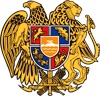 ՀԱՅԱՍՏԱՆԻ ՀԱՆՐԱՊԵՏՈՒԹՅՈՒՆ
ՍՅՈՒՆԻՔԻ ՄԱՐԶ
ԿԱՊԱՆ  ՀԱՄԱՅՆՔԻ  ԱՎԱԳԱՆԻ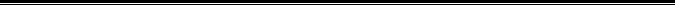 